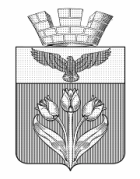 ВОЛГОГРАДСКАЯ ОБЛАСТЬПАЛЛАСОВСКИЙ МУНИЦИПАЛЬНЫЙ РАЙОНАДМИНИСТРАЦИЯ ГОРОДСКОГО ПОСЕЛЕНИЯ г. ПАЛЛАСОВКА________________________________________________________________________ПОСТАНОВЛЕНИЕ«06» апреля 2023 г.                                                                                                                 №  212Об окончании отопительного периода 2022-2023г.г. на территории городского поселения г. Палласовка      В соответствии с Федеральным  законом  от 06.10.2003 г. №131-ФЗ  «Об общих принципах организации местного самоуправления в Российской Федерации», статьей 6 Федерального закона от 09.07.2010г. №190-ФЗ «О теплоснабжении», пунктом 5 Правил предоставления коммунальных услуг  собственникам  и пользователям помещений в многоквартирных домах  и жилых домов, утвержденных  постановлением Правительства Российской Федерации от 06.05.2011г. №354 «О предоставлении  коммунальных услуг собственникам  и пользователям помещений в многоквартирных домах и жилых домов», в целях  организации теплоснабжения на территории городского поселения г. Палласовка, администрация городского поселения г. ПалласовкаПОСТАНОВЛЯЕТ:Отопительный период, при подаче тепловой энергии для нужд  отопления помещений по централизованным сетям  инженерно-технического обеспечения, завершить 7 апреля.При отсутствии централизованного теплоснабжения, завершение отопительного сезона устанавливается решением собственников помещений в многоквартирном доме или собственниками жилых домов. Рекомендовать руководителям организаций и ответственным за тепловое хозяйство разработать графики подтопки в случае понижения температуры наружного воздуха ниже +8 градусов Цельсия.Котельные и теплотрассы подготовить к летней консервации.Провести опрессовку теплотрасс, обследование котельного оборудования с составление дефектных актов и указанием финансовых средств необходимых для подготовки к отопительному сезону 2023-2024г.г.Контроль за исполнением настоящего постановления возложить на заместителя главы городского поселения г. Палласовка О.В. Стрюкова. Главы городского  поселения г. Палласовка 		                                                       	                     В.В. Гронин